Кировское областное государственное 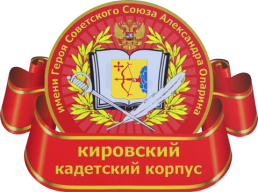 общеобразовательное автономное учреждение «Кировский кадетский корпус имени Героя Советского Союза А. Я. Опарина»   РАБОЧАЯ ПРОГРАММАпо внеурочной деятельности 
курса «Кадетский хор»
(общекультурное  направление)в 7-11 - х взводах на 2023  – 2024  уч. годст.  Просница 2023 г.Рабочая программа по внеурочной деятельности «Кадетский хор» в 7-11-х взводах. Количество часов в неделю – 1 ч. (компонент образовательной организации учебного плана внеурочной деятельности).Количество часов в год – 34ч. в каждом взводе,  в соответствии с Учебным планом КОГОАУ  «Кировского кадетского корпуса имени Героя Советского Союза А. Я. Опарина» на 2023-2024 уч. год  и годовым календарным графиком.Уровень изучения учебного материала – базовый.Рабочая программа составлена на основе:требований Федерального закона от 29 декабря 2012 г. N 273-ФЗ "Об образовании в Российской Федерации",Федерального государственного образовательного стандарта ООО и СОО, на основании Концепции духовно-нравственного развития и воспитания личности гражданина России. Программа дополнительного образования  «Вокальная студия»  предназначена для кадет 7-11-х взводах  в рамках реализации Федерального государственного образовательного стандарта нового поколения.Основная идея программы — формирование и развитие   художественно-эстетического развития кадет, приобщение их к классической, народной и эстрадной музыке, раскрытие в кадетах разносторонних способностей.Актуальность  проблем художественно-эстетической направленности обусловлена современным государственным заказом на образование и задачами художественного образования кадет, воспитание гармонично-развитой и социально-ответственной личности на основе духовно-нравственных ценностей  народов Российской Федерации, исторических и национально-культурных традиций, которые выдвигаются в концепции модернизации российского образования (Указ президента РФ от 07.05.2018 г. «О национальных целях и стратегических задачах развития РФ на период до 2024 г.»  от  07. 05.18г.). 	Педагогическая целесообразность программы обусловлена тем, что занятия вокалом развивают художественные способности кадет, формируют эстетический вкус, улучшают физическое развитие и эмоциональное состояние у кадет. Приобщение к музыкальному искусству способствует воспитанию нравственно-эстетических чувств, формированию взглядов, убеждений и духовных потребностей кадет.Цель:  приобщение кадет к искусству хорового пения и пения в вокальной группе, развитие мотивации к творчеству, формирование высоких духовных качеств и эстетики поведения средствами вокального искусства.Задачи:Обучающие:сформировать навыки певческой установки кадет,научить использовать при пении мягкую атаку, оформить вокальную артикуляцию, музыкальную память,сформировать стереотип координации деятельности голосового аппарата с основными свойствами певческого голоса. Развивающие:развивать гармонический и мелодический слух,совершенствовать речевой аппарат, развивать вокальный слух,развивать певческое дыхание,развивать преодоление мышечных зажимов,развивать артистическую смелость и непосредственность ребёнка, его самостоятельность,развивать гибкость и подвижность мягкого нёба,расширить диапазон голоса,развивать умение держаться на сцене.  Воспитательные:воспитать эстетический вкус кадет,воспитать интерес к певческой деятельности и к музыке в целом, воспитать чувство коллективизма,способствовать формированию воли, дисциплинированности, взаимодействию с партнёрами,воспитать настойчивость, выдержку, трудолюбие, целеустремлённость – высокие нравственные качества,воспитать готовность и потребность к певческой деятельности.Программа составлена с учётом реализации межпредметных связей по разделам:Музыкальное воспитание: кадеты  учатся слышать в музыке разное эмоциональное состояние и передавать его голосом. Усваивают понятия: "ритм", "счет", "размер", узнают о том, что музыка состоит из тактов и музыкальных фраз, при этом кадеты должны учиться различать вступление и основную мелодию.История, обществознание, география:  кадеты знакомятся с явлениями общественной жизни, предметами ближайшего окружения, природными явлениями, что послужит материалом, входящим в содержание ритмических игр и упражнений. Каждая песня, которая включена в программу, имеет определенные исторические корни и географическое происхождение. Приступая к изучению той или иной песни, кадеты знакомятся с историей её создания, узнают, в какой стране, у какого народа она появилась, в какую страну переместилась. Уклад и обычаи, характер и темперамент народа отражаются в танце, и наоборот, изучая песню, мелодию, кадеты  узнают о тех или иных народах, странах.Математика: каждое занятие имеет цель и задачи — тренировать те или иные группы мышц для выполнения различных дыхательных упражнений. В ходе занятий кадеты сталкиваются с понятием "доли счета" (1/4, 2/4, 3/4 и т. д.). Умение ориентироваться в пространстве, необходимость развития и использования абстрактного мышления создает тесную взаимосвязь с изучением математики.Данная программа сориентирована на работу с кадетами 7-11 взводов, независимо от наличия у них специальных музыкальных данных, воспитания культуры пения и направлена на привитие начальных навыков в искусстве вокала. Используется дифференцированный подход к обучению, учёт индивидуальных психофизиологических особенностей воспитанников. Использование традиционных и современных приёмов обучения позволяет заложить основы для формирования основных компонентов учебной нагрузки.Основная форма образовательной и воспитательной  работ с кадетами: музыкально-тренировочные занятия, в ходе которых осуществляется систематическое, целенаправленное и всестороннее воспитание и формирование вокальных  способностей каждого кадета.Стандарт устанавливает требования к результатам освоения кадетами основной образовательной программы основного общего образования:   Предметные, включают освоенные кадетами в ходе изучения курса студии вокала умения специфические для данной предметной области, виды деятельности по получению нового знания в рамках курса, его преобразованию и применению в учебных ситуациях, формирование творческого типа мышления, представлений о ключевых теориях, типах и видах отношений, владение творческой терминологией, ключевыми понятиями, методами и приемами. Предметные результаты освоения основной образовательной программы основного общего образования с учётом общих требований Стандарта и специфики изучаемых предметов, входящих в состав предметных областей, обеспечивают успешное обучение на следующей ступени образования.   Метапредметные, включают освоенные кадетами межпредметные понятия и универсальные учебные действия (регулятивные, познавательные, коммуникативные), способность их использования в учебной, познавательной и социальной практике, самостоятельность планирования и осуществления учебной деятельности и организации учебного сотрудничества с педагогами и сверстниками, построение индивидуальной образовательной траектории:1)  умение самостоятельно определять цели своего обучения, ставить и формулировать для себя новые задачи в учёбе и познавательной деятельности, развивать мотивы и интересы своей познавательной деятельности;2) умение самостоятельно планировать пути достижения целей, в том числе альтернативные, осознанно выбирать наиболее эффективные способы решения учебных и познавательных задач;3) умение соотносить свои действия с планируемыми результатами, осуществлять контроль своей деятельности в процессе достижения результата, определять способы действий в рамках предложенных условий и требований, корректировать свои действия в соответствии с изменяющейся ситуацией;4) умение оценивать правильность выполнения учебной задачи, собственные возможности её решения;5) владение основами самоконтроля, самооценки, принятия решений и осуществления осознанного выбора в учебной и познавательной деятельности;6) умение определять понятия, создавать обобщения, устанавливать аналогии, классифицировать, самостоятельно выбирать основания и критерии для классификации, устанавливать причинно-следственные связи, строить логическое рассуждение, умозаключение (индуктивное, дедуктивное  и по аналогии) и делать выводы;7) умение создавать, применять и преобразовывать знаки и символы, модели и схемы для решения учебных и познавательных задач;8) умение организовывать учебное сотрудничество и совместную деятельность с учителем и сверстниками; 9) работать индивидуально и в группе: находить общее решение и разрешать конфликты на основе согласования позиций и учёта интересов; формулировать, аргументировать и отстаивать своё мнение;10) умение осознанно использовать речевые средства в соответствии с задачей коммуникации для выражения своих чувств, мыслей и потребностей; планирования и регуляции своей деятельности; 11) владение устной и письменной речью, монологической контекстной речью;12) формирование и развитие компетентности в области использования информационно-коммуникационных технологий (далее ИКТ– компетенции).   Личностные, включают готовность и способность кадет к саморазвитию и личностному самоопределению, сформированность их мотивации к обучению и целенаправленной познавательной деятельности, системы значимых социальных и межличностных отношений, ценностно-смысловых установок, отражающих личностные и гражданские позиции в деятельности, социальные компетенции, правосознание, способность ставить цели и строить жизненные планы, способность к осознанию российской идентичности в поликультурном социуме:1)  воспитание российской гражданской идентичности: патриотизма, уважения к Отечеству, прошлое и настоящее многонационального народа России; осознание своей этнической принадлежности, знание истории, языка, культуры своего народа, своего края, основ культурного наследия народов России и человечества; усвоение гуманистических, демократических и традиционных ценностей многонационального российского общества; воспитание чувства ответственности и долга перед Родиной;2) формирование ответственного отношения к учению, готовности и способности обучающихся к саморазвитию и самообразованию на основе мотивации к обучению и познанию, осознанному выбору и построению дальнейшей индивидуальной траектории образования на базе ориентировки в мире профессий и профессиональных предпочтений, с учётом устойчивых познавательных интересов, а также на основе формирования уважительного отношения к труду, развития опыта участия в социально значимом труде;3) формирование целостного мировоззрения, соответствующего современному уровню развития науки и общественной практики, учитывающего социальное, культурное, языковое, духовное многообразие современного мира;4) формирование осознанного, уважительного и доброжелательного отношения к другому человеку, его мнению, мировоззрению, культуре, языку, вере, гражданской позиции, к истории, культуре, религии, традициям, языкам, ценностям народов России и народов мира; готовности и способности вести диалог с другими людьми и достигать в нём взаимопонимания;5) освоение социальных норм, правил поведения, ролей и форм социальной жизни в группах и сообществах, включая взрослые и социальные сообщества; участие в кадетском самоуправлении и общественной жизни в пределах возрастных компетенций с учётом региональных, этнокультурных, социальных и экономических особенностей;6) развитие морального сознания и компетентности в решении моральных проблем на основе личностного выбора, формирование нравственных чувств и нравственного поведения, осознанного и ответственного отношения к собственным поступкам;7) формирование коммуникативной компетентности в общении и сотрудничестве со сверстниками, детьми старшего и младшего возраста, взрослыми в процессе образовательной, общественно полезной, учебно-исследовательской, творческой и других видов деятельности;8) формирование ценности здорового и безопасного образа жизни; усвоение правил индивидуального и коллективного безопасного поведения в чрезвычайных ситуациях, угрожающих жизни и здоровью людей, правил поведения на транспорте и на дорогах;9) осознание значения семьи в жизни человека и общества, принятие ценности семейной жизни, уважительное и заботливое отношение к членам своей семьи;10) развитие эстетического сознания через освоение художественного наследия народов России и мира, творческой деятельности эстетического характера.    Стандарт устанавливает требования к результатам освоения кадетами основной образовательной программы среднего общего образования:  Предметные, включают освоенные кадетами в ходе изучения учебного курса вокальной студии умения, специфические для данной предметной области, виды деятельности по получению нового знания в рамках учебного предмета, его преобразованию и применению в учебных, учебно-проектных и социально-проектных ситуациях, формирование творческого типа мышления, владение творческой терминологией, ключевыми понятиями, методами и приемами. Предметные результаты освоения основной образовательной программы курса вокальной студии изучается на базовом уровне. Они ориентированы на обеспечение общеобразовательной подготовки и ориентированы на подготовку к последующему профессиональному образованию.   Метапредметные, включают освоение кадетами межпредметных понятий и универсальных учебных действий (регулятивные, познавательные, коммуникативные), способность их использования в познавательной и социальной практике, самостоятельность в планировании и осуществлении учебной деятельности и организации учебного сотрудничества с педагогами и сверстниками, способность к построению индивидуальной образовательной траектории, владение навыками учебно-исследовательской, проектной и социальной деятельности:умение самостоятельно определять цели деятельности и составлять планы деятельности; самостоятельно осуществлять, контролировать и корректировать деятельность; использовать все возможные ресурсы для достижения поставленных целей и реализации планов деятельности; выбирать успешные стратегии в различных ситуациях;умение продуктивно общаться и взаимодействовать в процессе совместной деятельности, учитывать позиции других участников деятельности, эффективно разрешать конфликты;владение навыками познавательной деятельности, навыками разрешения проблем; способность и готовность к самостоятельному поиску методов решения практических задач, применению различных методов познания;готовность и способность к самостоятельной информационно-познавательной деятельности, владение навыками получения необходимой информации из словарей разных типов, умение ориентироваться в различных источниках информации, критически оценивать и интерпретировать информацию, получаемую из различных источников;умение использовать средства информационных и коммуникационных технологий (далее - ИКТ) в решении когнитивных, коммуникативных и организационных задач с соблюдением требований эргономики, техники безопасности, гигиены, ресурсосбережения, правовых и этических норм, норм информационной безопасности;умение определять назначение и функции различных социальных институтов;владение языковыми средствами - умение ясно, логично и точно излагать свою точку зрения, использовать адекватные языковые средства;владение навыками познавательной рефлексии как осознания совершаемых действий и мыслительных процессов, их результатов и оснований, границ своего знания и незнания, новых познавательных задач и средств их достижения.   Личностные, включают готовность и способность кадет к саморазвитию и личностному самоопределению, сформированность их мотивации к обучению и целенаправленной познавательной деятельности, системы значимых социальных и межличностных отношений, ценностно-смысловых установок, отражающих личностные и гражданские позиции в деятельности, антикоррупционное мировоззрение, правосознание, экологическую культуру, способность ставить цели и строить жизненные планы, способность к осознанию российской гражданской идентичности в поликультурном социуме:российская гражданская идентичность, патриотизм, уважение к своему народу, чувства ответственности перед Родиной, гордости за свой край, свою Родину, прошлое и настоящее многонационального народа России, уважение государственных символов (герб, флаг, гимн);гражданская позиция как активного и ответственного члена российского общества, осознающего свои конституционные права и обязанности, уважающего закон и правопорядок, обладающего чувством собственного достоинства, осознанно принимающего традиционные национальные и общечеловеческие гуманистические и демократические ценности;сформированность мировоззрения, соответствующего современному уровню развития науки и общественной практики, основанного на диалоге культур, а также различных форм общественного сознания, осознание своего места в поликультурном мире;сформированность основ саморазвития и самовоспитания в соответствии с общечеловеческими ценностями и идеалами гражданского общества; готовность и способность к самостоятельной, творческой и ответственной деятельности;толерантное сознание и поведение в поликультурном мире, готовность и способность вести диалог с другими людьми, достигать в нем взаимопонимания, находить общие цели и сотрудничать для их достижения, способность противостоять идеологии экстремизма, национализма, ксенофобии, дискриминации по социальным, религиозным, расовым, национальным признакам и другим негативным социальным явлениям;навыки сотрудничества со сверстниками, детьми младшего возраста, взрослыми в образовательной, общественно полезной, учебно-исследовательской, проектной и других видах деятельности;нравственное сознание и поведение на основе усвоения общечеловеческих ценностей;готовность и способность к образованию, в том числе самообразованию, на протяжении всей жизни; сознательное отношение к непрерывному образованию как условию успешной профессиональной и общественной деятельности;эстетическое отношение к миру, включая эстетику быта, научного и технического творчества, спорта, общественных отношений;принятие и реализацию ценностей здорового и безопасного образа жизни, потребности в физическом самосовершенствовании, занятиях спортивно-оздоровительной деятельностью, неприятие вредных привычек: курения, употребления алкоголя, наркотиков;бережное, ответственное и компетентное отношение к физическому и психологическому здоровью, как собственному, так и других людей, умение оказывать первую помощь;осознанный выбор будущей профессии и возможностей реализации собственных жизненных планов; отношение к профессиональной деятельности как возможности участия в решении личных, общественных, государственных, общенациональных проблем;ответственное отношение к созданию семьи на основе осознанного принятия ценностей семейной жизни.Содержание курсаЭкскурс в историю музыки и вокально-хорового искусства. Знакомство с перспективой занятий вокального курса. Режим занятий и правила по ТБ. Санитарно-гигиенические требования. Прослушивание и угадывание знакомых мелодий. Вокально-интонационные работы.  Пение произведения: народная песня – раскрытие её значения как выразительницы прошлого народа, его труда, быта, дум, чаяний. Обратить внимание на то, что русские народные песни, воспитывают уважение к прошлому народа, к его характерным чертам, к русскому языку (музыкальному и вербальному), русской культуре в целом. Использовать народный материал для формирования у воспитанников патриотизма и интернационализма. Классика – краткая беседа об исторической эпохе, в которую жил и творил композитор – классик. Его биографические данные и рассказ о творчестве в пределах, доступных данному возрасту. Сообщение об авторе поэтического текста. Анализ  произведения и его интерпретация. Раскрытие многообразия и богатства певческой деятельности народов России и других стран в яркой, доступной для воспитанников форме с опорой на их опыт. Продолжить знакомство с правилами пения и охраны голоса. Современная песня – сообщение о композиторе, об авторе слов (биография, творческий портрет). Раскрытие содержания музыки и текста, актуальности песни, особенностей художественного образа, музыкально-выразительных и исполнительских средств, разбор замысла интерпретации исполнения песни. Начальный этап формирования вокальных знаний, умений и навыков как особо важный для индивидуально-певческого развития. Начало формирования всех основных вокальных навыков с самого первого занятия, обучение умению соблюдать в процессе пения певческую установку, правильному звукообразованию (мягкой атаке), сохранению устойчивого положения гортани, спокойному вдоху, без поднятия плеч, сохранению вдыхательного состояния при пении, спокойно-активному, экономному выдоху.Пение учебно-тренировочного материала: раскрытие учебной цели, методические распевания на слог, распевание закрытым ртом. Распевание, упражнения развивающие диапазон, артикуляцию. Определение природных музыкальных данных: музыкального слуха, чувства ритма, чистоты интонирования. Формирование чувства ритма и музыкального слуха посредством упражнений и распевания. Формирование  чувства ритма и музыкального слуха посредством упражнений и распевания. Дыхание и его значение в вокальном искусстве. Формирование певческого дыхания, дикции и артикуляции. Певческий голос. Развитие певческого диапазона голоса в соответствии с индивидуальными данными. Пение учебно-тренировочного материала. Инструктирование – образное доступное раскрытие каждого нового упражнения и его роли для музыкально-певческого развития каждого кадета.Музыкальная грамота: расширение слухового опыта одновременно в разных тональностях с учётом абсолютной высоты звуков, но без названия конкретных  знаков, дающих представление о тональности. Ознакомление кадет с основными средствами музыкальной выразительности (мелодией, ладом, гармонией, темпом, метром, ритмом, динамикой, регистрами, тембром),  с музыкальными инструментами и типами певческого голоса, с формами музыкального произведения (одночастной, куплетной, вариациями), с размерами 2/4, 3/4, 4/4, 6/8,  с простейшими жанрами: песней, танцем и маршем.  Овладение кадет обозначенным выше материалом в теоретическом и практическом плане. Пение на основе приобретённых знаний и умений.Беседы о новинках в мире музыки и вокально-хорового искусства. Знакомство  с задачами в текущем году. Санитарно-гигиенические требования. Повторение песенного материала, пройденного в предыдущий год обучения.Вокально-интонационные работы: пение произведения. Народная песня-знакомство с новыми музыкальными терминами. Рассказ или беседа о содержании произведения, о роли песен в жизни народа, о характерных особенностях музыкального языка. Разучивание и исполнение песенных произведений. Работа над исполнительским мастерством. Знакомство с вокальными средствами выразительности. Показ – исполнение песни. Формирование элементарных исполнительских навыков. Фразировка музыки в движениях. Музыкальные акценты. Обучение умению петь без сопровождения, понимать дирижёрские жесты и следовать указаниям руководителя.Классика – обучение постоянному соблюдению певческой установки на занятиях, спокойному вдоху, правильному звукообразованию, сохранению состояния вдоха перед началом пения, экономному выдоху, пению естественным, звонким, небольшим по силе звуком, правильному формированию гласных, чёткому и короткому произношению согласных. Развитие певческого диапазона, начиная со звучащей зоны (ми1-си1), формирование у всех детей основных свойств певческого голоса (звонкости, полётности, разборчивости, ровности по тембру, пения с вибрато), сохранение выявленного педагогом у каждого кадета индивидуального приятного тембра здорового голоса, обучение умению петь активно, но не форсированно по силе звучания. Современная песня – обучение непринуждённому, естественному, льющемуся пению, гибкому владению голосом. Главным результатом обучения и воспитания  являются:1. укрепление в свои возможности познавать и преобразовывать мир;2. развитие у кадет  чувства красоты, радости от выступлений перед своими близкими, друзьями и другими людьми.Дети научатся исполнять:Пение в соответствии  характеру  музыки,  её темпа и  ритма.Вокальная  выразительность.Постановка  голоса.Разновидность исполняемых произведений и песен;Пение в хоре.Соблюдать правила техники безопасности во время пения.Календарно-тематический план:Каждое занятие включает все виды деятельности: слушание и анализ музыки, дыхательные упражнения, разучивание вокальных упражнений. При этом необходимо умело сочетать материал из всех разделов программы, например: дыхательные упражнения 10-15 минут, вокальные упражнения 15-20 минут, разучивание песен 15-20 минут.Методы обучения:Метод использования слова — универсальный метод обучения. С его помощью решаются различные задачи: раскрывается содержание музыкальных произведений, объясняются элементарные основы музыкальной грамоты, описывается техника движений в связи с музыкой и др. Это определяет разнообразие методических приёмов использования слова в обучении:рассказ,беседа,обсуждение,объяснение,словесное сопровождение пения и т.д.Методы наглядного восприятия - способствуют более быстрому, глубокому и прочному усвоению кадетами программы курса обучения, повышения интереса к изучаемым упражнениям. К этим методам можно отнести: показ упражнений, прослушивание мелодий, которые помогают закреплять мышечное чувство и запоминать движения в связи со звучанием музыкальных отрывков.Практические методы основаны на активной деятельности самих кадет. Это метод целостного освоения упражнений, ступенчатый и игровой методы.Метод целостного освоения упражнений и движений  (двигательные элементы и связки, позволяющие на их основе осваивать в дальнейшем более сложное пение).Игровой метод  используется при проведении музыкально — ритмических игр. Этот метод основан на элементах соперничества учащихся между собой и повышении ответственности каждого за достижение определённого результата. Такие условия повышают эмоциональность обучения.Материально - техническое обеспечение предусматривает:Компьютер, колонки, микрофоны, наушники;Актовый зал;Музыкальное сопровождение;Костюмы для выступления.Формой подведения итогов реализации программы являются:праздничные выступления,зачётные занятия.Список литературы:Баранов Б.В. Курс хороведения. Учебник. – М.:1991.214с.Баренбойм Л.А.: Очерки, статьи, материалы.- М.: «Советский композитор», 1989.Белощенко С.Н. Голосо-речевой тренинг: Методическое руководство к изучению предмета «Сценическая речь». СПб., 1997.-24с.Вейс П. Ступеньки музыкальной грамотности. Хоровое сольфеджио./Оформление обложки А.Ф.Лурье.-СПб.: Изд. «Лань», 1997.-64с.Струве Г. Ступеньки музыкальной грамотности. Хоровое сольфеджио./Оформление обложки А.Ф.Лурье.-СПб: изд. «Лань», 1997.-64с.Теплов Б.М. Психология музыкальных способностей.-М., 1947.Учите детей петь. Песни и упражнения для развития голоса у детей 6-7 лет/Сост. Т.М. Орлова, С.И.Бекина.- М. «Просвещение», 1988.-142с.Юссон Рауль Певческий голос. - М., 1998.__________________________________________Приложение 1Способы и критерии определения результативности программы:На каждом этапе изучение и исполнение различных песен и мелодий усложняется. Уровень знаний и умений кадет демонстрируется во время проведения концертов разных уровней.Критерии определения результативности программы:Музыкальность – способность воспринимать и передавать в пении образ и основными средствами выразительности голоса изменять пение  в соответствии с музыкальными фразами, темпом, ритмом.Эмоциональность – выразительность мимики и пантомимики, умение передавать голосом  разнообразную гамму чувств, исходя из музыки и содержания песни (страх, радость, удивление, настороженность, восторг, тревогу, печаль и т.д.).Творческие способности – умение импровизировать под знакомую и незнакомую музыку на основе освоенных на занятиях упражнений, а также придумывать собственные оригинальные произведения.Внимание – способность не отвлекаться от музыки и процесса пения (выполнять композиции самостоятельно, без подсказок).Память – способность запоминать музыку и манеру исполнения._____________________________________УТВЕРЖДАЮДиректор КОГОАУ «Кировский кадетский корпус имени Героя Советского Союза А.Я. Опарина»__________ /Семейшев А.Л./«____» ____________ 20___г.директор  СОГЛАСОВАНОна педагогическом совещании №____ от «___»_______  20____ г.Председатель педагогического совещания ___________/________/Составитель  программы:АнисимоваЖанна Владимировнапедагог дополнительного образования№Содержание Теория ПрактикаДата проведенияДата проведения№Содержание Теория По плануПо фактуВводное занятие. Инструктаж по ТБ.10Вокально-интонационные работы.110Пение произведения: классика, народная песня, современная песня. 8Концертная деятельность.14Всего Всего 3434